Παρακαλώ ακολουθήστε το σύνδεσμο:https://minedu-gov-gr.webex.com/minedu-gov-gr/onstage/g.php?MTID=e8a4a9b73269dfdfa122db0609c0abbc0Θα οδηγηθείτε σε οθόνη της μορφής: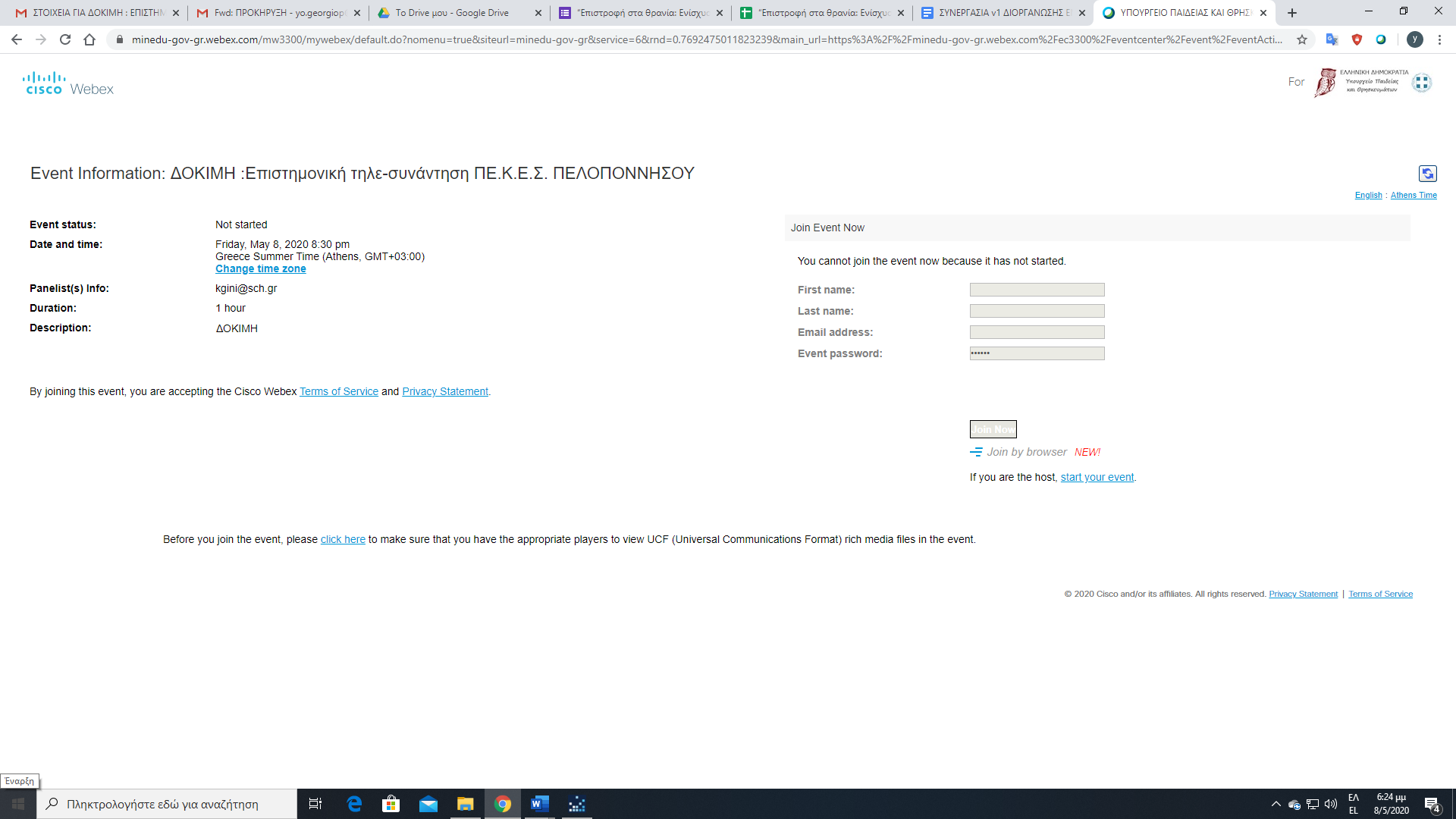 Αν επιλέξετε το Join Now, στην οθόνη που θα οδηγηθείτε μπορείτε να διαλέξετε αν θα εγκαταστήσετε στο Chrome το Webex σαν πρόσθετο (μπορείτε να το απεγκαταστήσετε αργότερα) ή αν δεν χρησιμοποιείτε Chrome ή δεν επιθυμείτε την εγκατάσταση του πρόσθετου να «τρέξετε» μια προσωρινή εφαρμογή.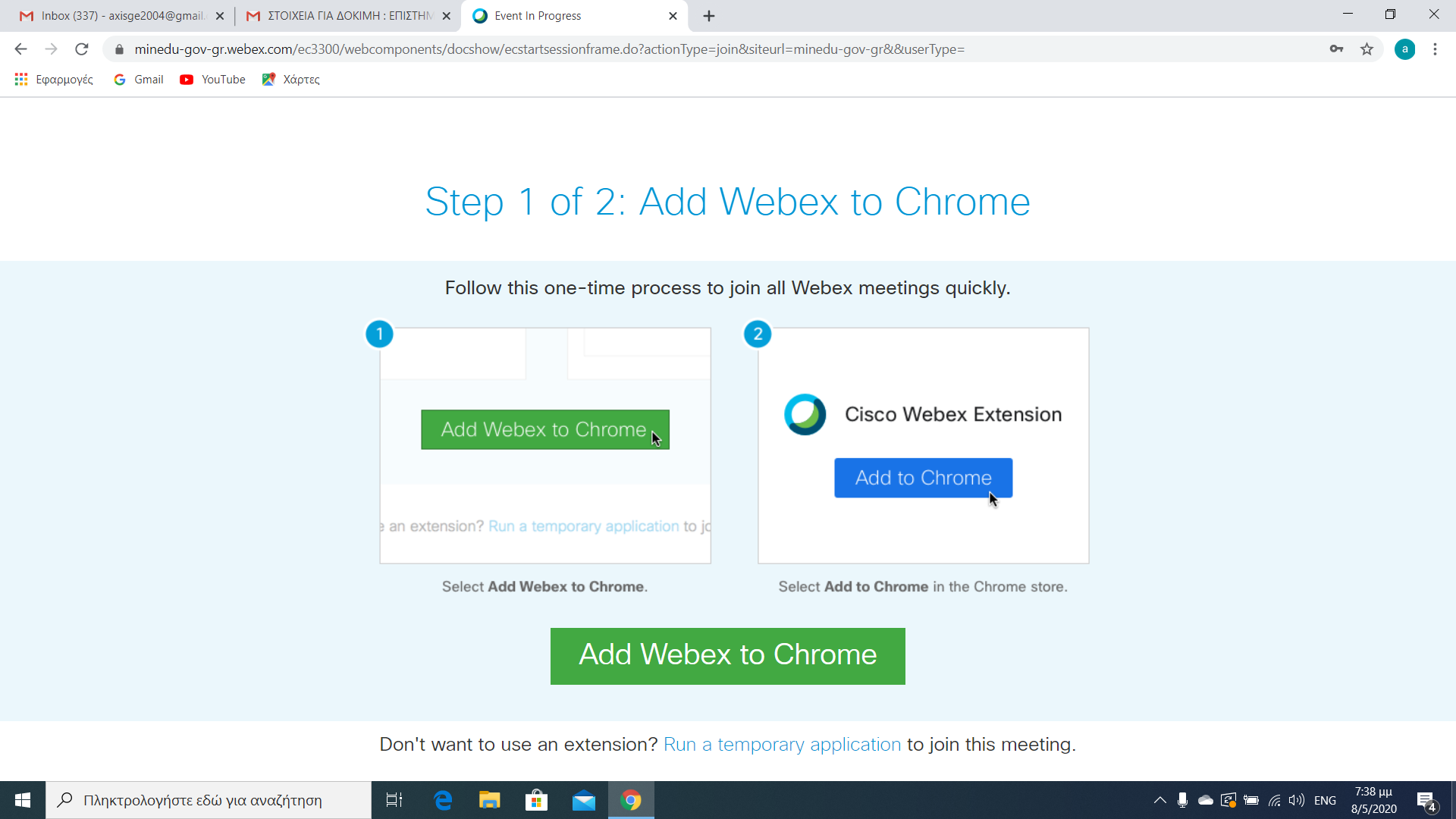 Εδώ για εγκατάσταση   (α)										Εδώ για προσωρινή εφαρμογή   (β)Με την (α) επιλογή: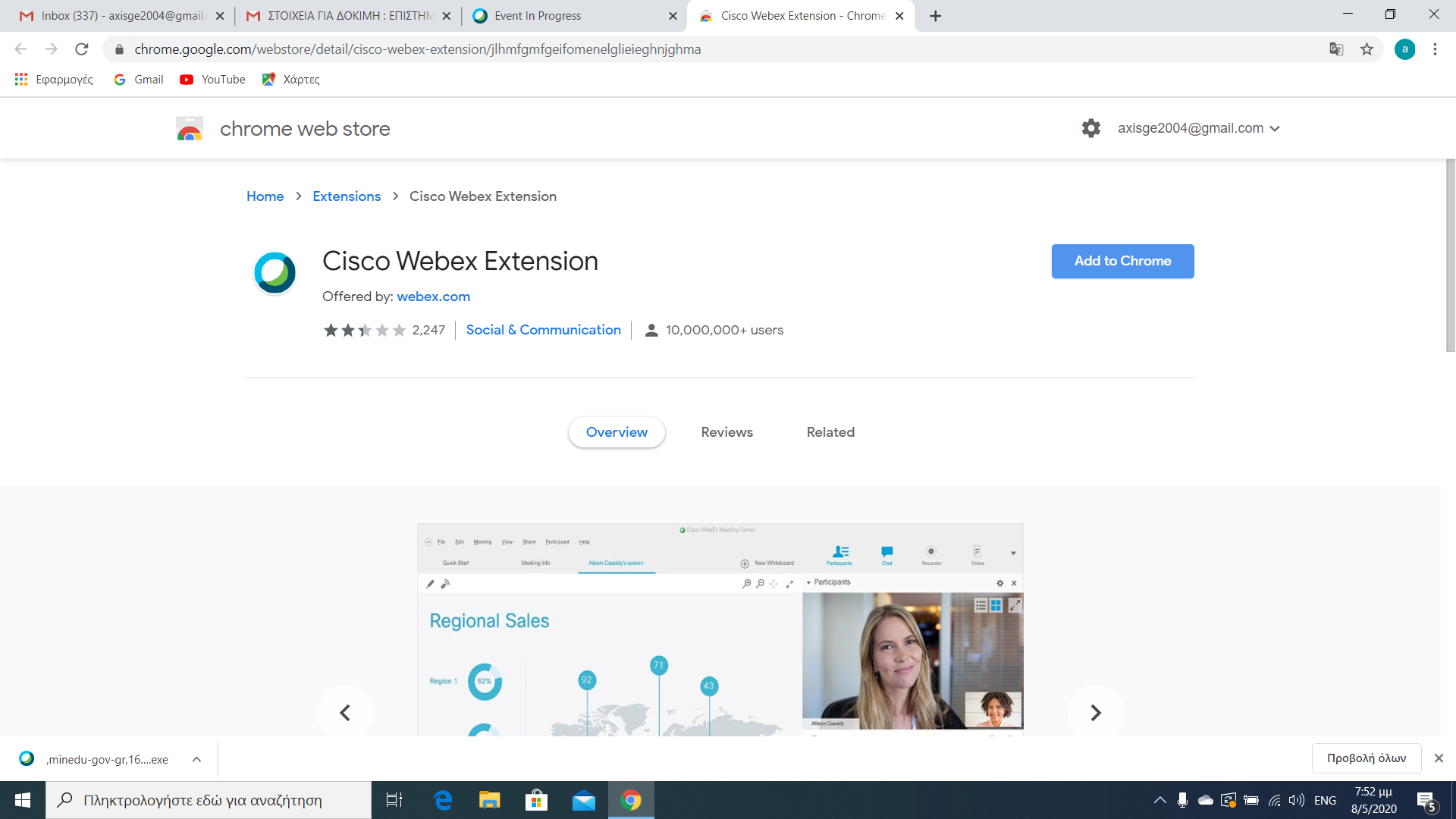 Και επιλογή του «προσθήκη επέκτασης» στο μήνυμα που θα «αναδυθεί».Με την (β) επιλογή στις λήψεις θα κατέβει αρχείο εγκατάστασης της προσωρινής εφαρμογής με όνομα της μορφής:,minedu-gov-gr,160683347853459728,263271132,EC,002558537,SDJTSwAAAARXXo0ytu-dJ7D59JO4tYienvEf1vjlFjQbOosurcAcZA2,1_webex.exeΠου πρέπει να «τρέξετε» και, αφού γίνει η εγκατάσταση, να ανοίξετε τη συντόμευση, που θα  δημιουργηθεί στην επιφάνεια εργασίας.